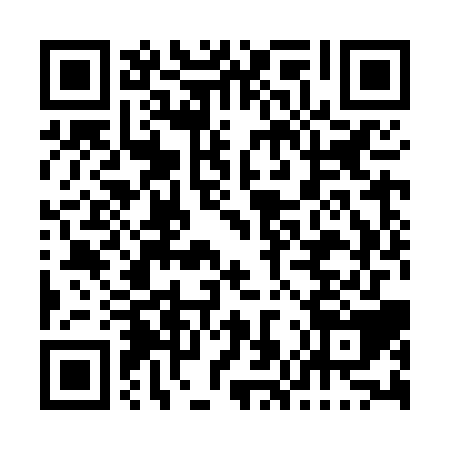 Prayer times for Lower Line Queensbury, New Brunswick, CanadaMon 1 Jul 2024 - Wed 31 Jul 2024High Latitude Method: Angle Based RulePrayer Calculation Method: Islamic Society of North AmericaAsar Calculation Method: HanafiPrayer times provided by https://www.salahtimes.comDateDayFajrSunriseDhuhrAsrMaghribIsha1Mon3:415:411:326:569:2211:212Tue3:425:421:326:559:2111:213Wed3:435:431:326:559:2111:204Thu3:445:431:326:559:2111:195Fri3:465:441:326:559:2011:196Sat3:475:451:336:559:2011:187Sun3:485:461:336:559:1911:178Mon3:495:461:336:559:1911:169Tue3:515:471:336:549:1811:1510Wed3:525:481:336:549:1811:1411Thu3:535:491:336:549:1711:1212Fri3:555:501:336:549:1711:1113Sat3:565:511:336:539:1611:1014Sun3:585:521:346:539:1511:0915Mon3:595:521:346:539:1411:0716Tue4:015:531:346:529:1411:0617Wed4:035:541:346:529:1311:0418Thu4:045:551:346:519:1211:0319Fri4:065:561:346:519:1111:0120Sat4:085:581:346:509:1011:0021Sun4:095:591:346:509:0910:5822Mon4:116:001:346:499:0810:5623Tue4:136:011:346:499:0710:5524Wed4:146:021:346:489:0610:5325Thu4:166:031:346:489:0510:5126Fri4:186:041:346:479:0410:4927Sat4:206:051:346:469:0310:4828Sun4:216:061:346:459:0110:4629Mon4:236:071:346:459:0010:4430Tue4:256:091:346:448:5910:4231Wed4:276:101:346:438:5810:40